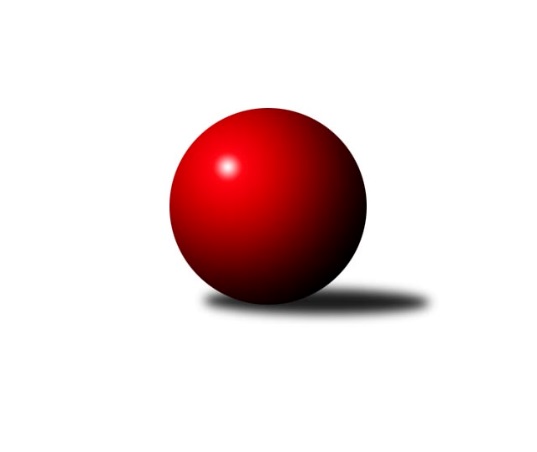 Č.5Ročník 2019/2020	13.10.2019Jihomoravský KP1 jih 2019/2020Výsledky 5. kolaSouhrnný přehled výsledků:TJ Sokol Vážany 	- KK Sokol Litenčice 	5:3	2637:2473	8.0:4.0	9.10.TJ Sokol Šanov B	- SK Kuželky Dubňany C	5:3	2548:2459	8.0:4.0	11.10.TJ Sokol Vracov B	- KC Hodonín 	3:5	2660:2681	6.0:6.0	11.10.SK Baník Ratíškovice C	- TJ Lokomotiva Valtice B	4:4	2462:2466	6.0:6.0	12.10.KK Jiskra Čejkovice B	- SK Podlužan Prušánky B	7:1	2397:2367	7.0:5.0	12.10.TJ Jiskra Kyjov 	- TJ Sokol Mistřín C	5.5:2.5	2561:2528	6.0:6.0	13.10.Tabulka družstev:	1.	KC Hodonín	5	5	0	0	30.5 : 9.5 	38.0 : 22.0 	 2693	10	2.	TJ Sokol Vážany	5	4	0	1	29.0 : 11.0 	42.0 : 18.0 	 2614	8	3.	TJ Sokol Šanov B	5	4	0	1	26.5 : 13.5 	37.0 : 23.0 	 2595	8	4.	SK Kuželky Dubňany C	5	3	1	1	22.0 : 18.0 	31.5 : 28.5 	 2528	7	5.	SK Podlužan Prušánky B	5	3	0	2	22.0 : 18.0 	32.5 : 27.5 	 2523	6	6.	KK Sokol Litenčice	5	2	0	3	22.0 : 18.0 	30.5 : 29.5 	 2456	4	7.	TJ Sokol Vracov B	5	2	0	3	19.5 : 20.5 	30.5 : 29.5 	 2549	4	8.	TJ Jiskra Kyjov	5	2	0	3	16.5 : 23.5 	28.0 : 32.0 	 2543	4	9.	KK Jiskra Čejkovice B	5	2	0	3	13.5 : 26.5 	19.0 : 41.0 	 2425	4	10.	TJ Sokol Mistřín C	5	1	1	3	15.5 : 24.5 	26.0 : 34.0 	 2560	3	11.	TJ Lokomotiva Valtice  B	5	0	1	4	12.0 : 28.0 	23.0 : 37.0 	 2473	1	12.	SK Baník Ratíškovice C	5	0	1	4	11.0 : 29.0 	22.0 : 38.0 	 2432	1	 TJ Sokol Vážany 	2637	5:3	2473	KK Sokol Litenčice 	Radim Kroupa	 	 198 	 223 		421 	 1:1 	 430 	 	215 	 215		Milan Kochaníček	Jozef Kamenišťák	 	 202 	 219 		421 	 2:0 	 392 	 	189 	 203		Luděk Zapletal	Dušan Zahradník	 	 221 	 204 		425 	 1:1 	 432 	 	219 	 213		Monika Zapletalová	Radek Loubal	 	 210 	 214 		424 	 0:2 	 454 	 	219 	 235		Roman Blažek	Petr Sedláček	 	 243 	 237 		480 	 2:0 	 403 	 	208 	 195		Lenka Štěrbová	Josef Kamenišťák	 	 235 	 231 		466 	 2:0 	 362 	 	172 	 190		Miroslava Štěrbová *1rozhodčí: Jiří Kramoliš
střídání: *1 od 43. hodu Milan ŠtěrbaNejlepší výkon utkání: 480 - Petr Sedláček6. kolo20.10.2019	ne	13:30	KC Hodonín - TJ Sokol Vážany 	